St. John NeumannSan Lucas Tolimàn Guatemala Adult TripFebruary 10 - 21, 2022Touch and be touched by the native Mayan people of San Lucas. Be immersed in Mayan culture and learn about the struggles Mayan people face daily. Be enlivened by a faith so profound it radiates from the people. Join us for 11 days in the beautiful area surrounding Lake Atitlan in the mountains of Guatemala. San Lucas Tolimàn is 2 hours from Guatemala City.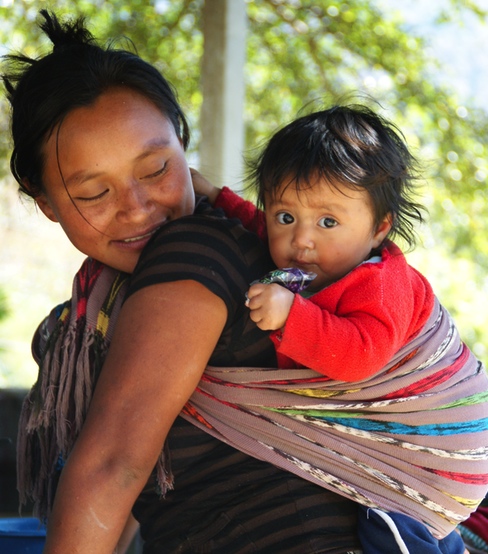 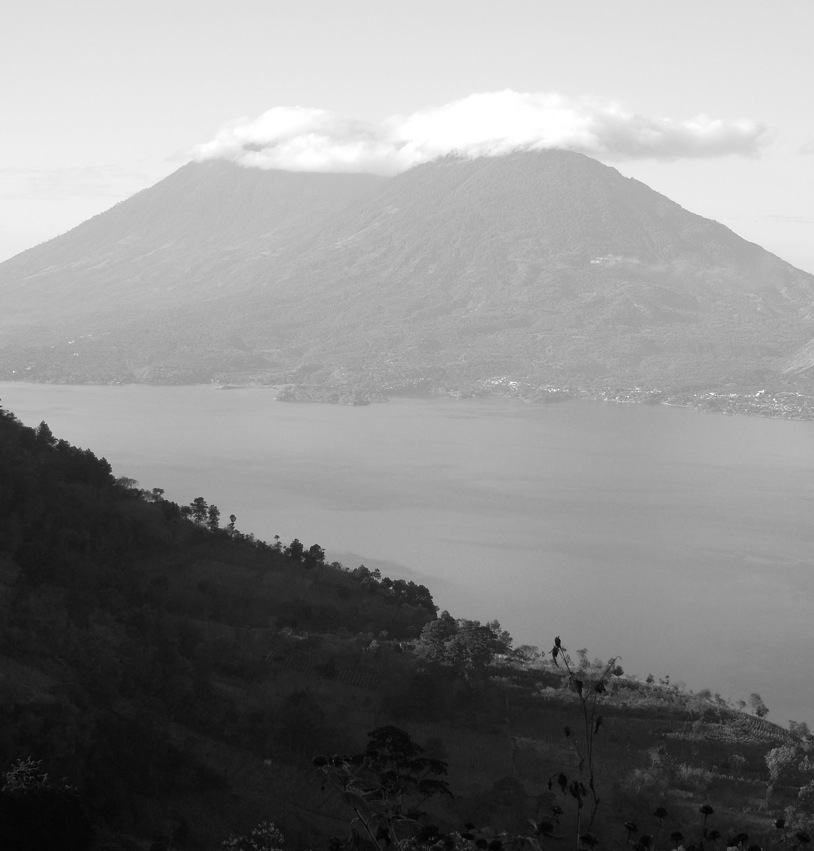 What do I need?How much does it cost?A valid passport and a photo ID. A Driver License is acceptable or photo ID from the license bureau.The cost of the trip including airfare, housing, and meals will be approximately $1,675.00 per person.  Non-refundable deposit of $100, payable to Friends of St. Lucas by October 1st:San Lucas Ministry/Adult TripAttn: Terri WongFriends of San Lucas3459 Washington Dr. Ste 207Eagan, MN. 55122Clearly Mark: San Lucas Adult Trip_________________________________ ___________________Name (please print)                                    ____________________________________________________Address____________________________________________________City, State, Zip Code_________________        ________________________Phone                          Email Address____________________________________________________Emergency ContactMember of St. John Neumann (please circle) Yes / No